Mail: draganaveljkoviclazic@gmail.comВежбу попунити и послати на мејл најкасније до 4.4.2020. СТРОГО СЕ  ДРЖИТЕ НАЗНАЧЕНОГ РОКА ЈЕР РАДОВИ КОЈИ СТИГНУ ПО ИСТЕКУ ИСТОГ НЕЋЕ БИТИ ПРИХВАЋЕНИ! -Вежбу урадите користећи уџбеник. Све потребне информације налазе се на страницама 150-158. Ако нешто и не знате, оставите непопуњено, па ћете накнадно попунити јер ћу вам послати решења. Имате и помоћ на другој страни у виду белешки за свеску.-Пратите РТС3 и РТС Планету (репризе часова) -час:Други светски рат-систематизацијаИме и презиме ученика:_______Разред:_____Наставна јединица:  Завршница Другог светског рата(1943-1945) (стр.150-158)Одговорити на питања:Која је битка била одлучујућа копнена битка Другог светског рата,када је вођена и како се завршила?...Која битка се сматра највећом тенковском битком?...Поређај догађаје хронолошким редо користећи број 1 за догађај који се одиграо први и тако редом:Капитулација Италије, 1943.         ______Капитулација Немачке                   ______Дан   „Д“                                          ______Подебљај слово испред тачне тврдње:а) Јад Вашем је концентрациони логор у Украјиниб) На Нирнбершком процесу судило се нацистичким вођама за злочине у Другом  св.ратув) Прва атомска бомба бачена је на јапански град НагасакиДопуни:„Велика тројица“       ,       ,       , (имена)су се први пут састали на конференцији у _________________.Искрцавање у Нормандији којим је командовао генерал _______________________________ организовано је ради __________________________________________________.Немачка је потписала капитулацију _____________(пун датум) али  тиме није окончан  Други светски рат већ је окончан капитулацијом ________________,_____________(пун датум).Најпознатији логори смрти су        ,        ,       ,(наброј три логора).Холокауст је ______________________________ а највише су страдали __________________(који народ).Повежите  личности и догађаје тако што ћете на цртицу испред личносзи  уписати одговарајуће слово:А   Курска битка                           						  ____ Хари ТруманБ   бацање атомских бомби на Хирошиму и Нагасаки                        ____В.ЧерчилВ  битка за Британију                                                                              ____Г.ЖуковШта је на слици?_________________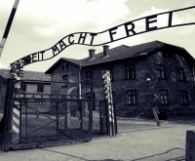 Белешке за свеску:Завршница Другог светског рата(1943-1945)1943.година    -Источни фронт: битка код Курска-највећа тенковска битка рата    -  Италија је капитулирала и тиме изашла из рата након што су савезници преко Сицилије кренули у освајање Апенинског полуострва1944.година  -тзв.Велика тројица(Стаљин,Рузвелт; Черчил) договорили су се да отворе тзв.Западни фронт-отварање Западног фронта почело је Операцијом Оверлорд (савезници су се искрцали у Француској, део Нормандија) на тзв. Дан Д 1945.година-капитулација Немачке (тај дан се обележава данас као Дан победе, 9.маја)-капитулација Јапана после бацања атомских бомби на градове Хирошиму и НагасакиСвет у рату:-холокауст:-логори смрти:-Меморијални центар Јад Вашем у граду Јерусалиму-ратним злочинцима је суђено у Нирнбергу (Немачка) и Токију (Јапан)